Produktspesifikasjon forTillatt kjøreretning (977)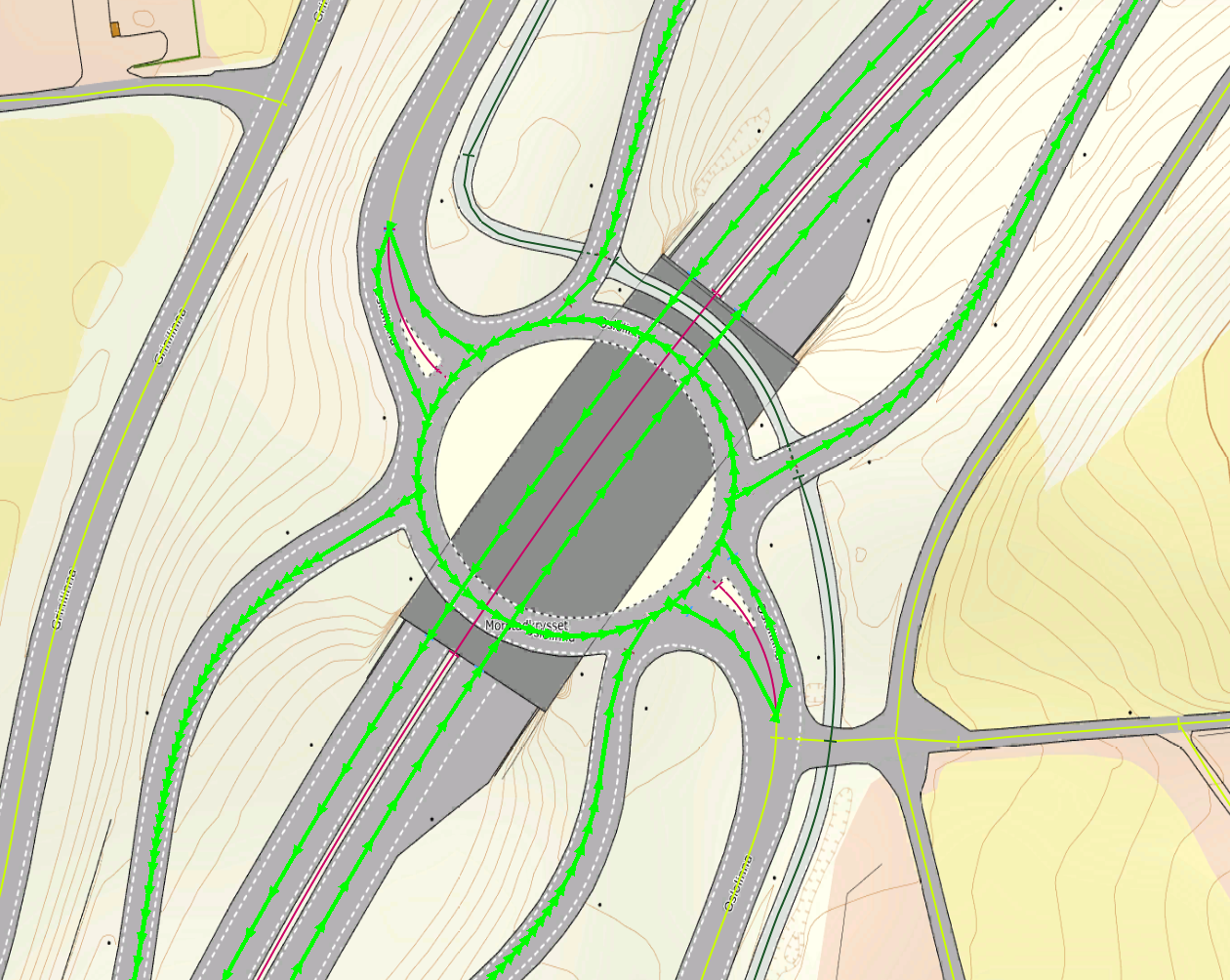 Figur 1	Tillatt kjøreretning (Foto: Statens vegvesen)InnledningDette er en produktspesifikasjon for vegobjekttypen Tillatt kjøreretning i NVDB. Produktspesifikasjon er oppdatert i henhold til Datakatalogversjon 2.32.Sist oppdatert dato: 2023.04.24.Om vegobjekttypen Tabell 2-1 gir generell informasjon om vegobjekttypen hentet fra Datakatalogen.Tabell 2-1	Informasjon om vegobjekttypenBruksområder Tabell 3-1 gir oversikt over viktige bruksområder for NVDB-data. Det er markert hvilke av disse som er aktuelt for denne vegobjekttypen. I noen tilfeller er det gitt mer utfyllende informasjon.Tabell 3-1	Oversikt over bruksområderRegistreringsregler med eksemplerRegistreringsreglerNedenfor presenteres regler for registrering av data knyttet til gjeldende vegobjekttype. For noen regler er det i kolonne til høyre referert til utfyllende eksempler.Eksempler Envegskjørt gate, PorsgrunnEnvegskjørt gate med sykkelfelt, PorsgrunnRundkjøring, fv. 213 Fåberggata x Industrigata, LillehammerRamper i toplanskryss, E6 Sannom, LillehammerKanaliserte kryss, E134 i Notodden kommuneTillatt kjøreretning i Morstadkrysset, rv. 4 i Gran kommuneTillatt kjøreretning i forhold til feltkode og lenkeretningRelasjoner Vegobjekttypen Tillatt kjøreretning har ingen relasjoner til andre vegobjekttyper i NVDB.EgenskapstyperI det følgende beskrives egenskapstyper tilhørende aktuell vegobjekttype. Vi skiller på standard egenskapstyper og geometriegenskapstyper.Standard egenskapstyperEgenskapstyper som ikke er geometriegenskapstyper regnes som standard egenskapstyper. Disse gir utfyllende informasjon om vegobjektet.  Tabell 6-1 gir oversikt over alle standard egenskapstypene tilhørende Tillatt kjøreretning. Tabell 6-1	Oversikt over egenskapstyper med tilhørende tillatte verdierGeometriegenskapstyper (egengeometri)Vegobjekttypen har ikke geometriegenskapstyper (egengeometri)UML-modellRelasjoner (mor-datter)UML-diagram viser relasjoner til andre vegobjekttyper.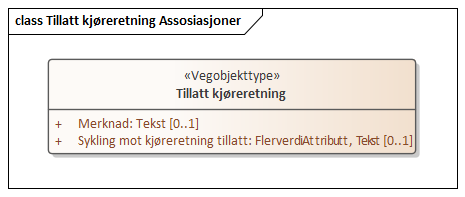 BetingelserUML-diagram viser egenskaper med betingelser.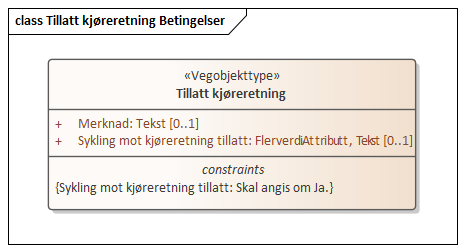 Tillatte verdierUML-diagram viser egenskaper med tillatte verdier.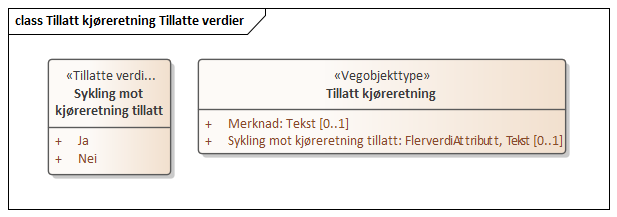 Navn vegobjekttypeTillatt kjøreretningDefinisjonAngir tillatt kjøreretning for veglenken.Representasjon i vegnettetStrekningKategoritilhørighetKategori 1 - Nasjonale data 1SideposisjonsrelevantNeiKjørefeltrelevantNeiKrav om morobjektNeiKan registreres på konnekteringslenkeJaBruksområdeRelevantUtfyllende informasjonNTP - OversiktsplanleggingVegnett - navigasjonXStatistikk BeredskapSikkerhetITSXVTS – InfoKlima – MiljøVegliste – framkommelighetDrift og vedlikeholdAnnet bruksområdeNr.Nr.RegelEks.1GenereltaEn forekomst av vegobjekttype Tillatt kjøreretning i NVDB gjenspeiler en restriksjon på kjøreretning i vegnettet. Vegobjekttypen Tillatt kjøreretning er et viktig datasett i forbindelse med ruteberegninger og navigasjon. Eksempler viser ulike varianter av Tillatt kjøreretning og hvordan disse skal registreres. Envegskjørt gate, kjøreretning regulert med trafikkskilt. Envegskjørt gate med sykkelfelt.Rundkjøringer.Ramper regulert for kjøring i kun en retning.Kjørebane- og kjørefeltnivå i kanaliserte kryss.Veger med fysisk midtdeler, Tillatt kjøreretning på kjørebanenivået.
4.2.14.2.24.2.34.2.44.2.54.2.62Omfang – hva skal registreresaTillatt kjøreretning skal stedfestes på det detaljnivået av vegnettet den gjelder. Det betyr at man må betrakte hvert nivå for seg og se at alle nødvendige restriksjoner er registrert. De fleste Tillatt kjøreretning-objektene vil høre hjemme på kjørebane- og kjørefeltnivå i tilknytning til kanaliseringer, men mange vil også høre hjemme på vegtrasenivå. Eksempler på dette er envegskjørte gater, ramper og rundkjøringer.Se kap. 4 i Håndbok V830 Nasjonalt vegreferansesystem for beskrivelse av de ulike detaljnivåene for vegnett.3Forekomster – oppdeling ved registreringaTillatt kjøreretning skal registreres som et vegobjekt med en NVDBID. 4EgengeometriaTillatt kjøreretning skal ikke ha egengeometri.5EgenskapsdataaDet framkommer av oversikten i kapittel 6.1 hvilke egenskapstyper som kan angis for denne vegobjekttypen. Her framkommer det også hvilken informasjon som er absolutt påkrevd (1), påkrevd (2), betinget (3) og opsjonell (4). I kapittel 7.3 finnes UML-modell som gir oversikt over egenskaper og tilhørende tillatte verdier.bEgenskapstypen Sykling mot kjøreretning tillatt skal angis når syklende har lov til å sykle mot kjøreretning. Unntaket skal være skiltet med underskilt 807.6U Sykkel unntatt.6RelasjoneraVegobjekttypen Tillatt kjøreretning har ingen relasjoner til andre vegobjekttyper i NVDB.7Lignende vegobjekttyper i DatakatalogenaDet er en klar sammenheng mellom Tillatt kjøreretning og Feltstrekning (616).I de tilfellene feltkoden viser at lenken bare har trafikk i en retning, skal det også finnes en forekomst av Tillatt kjøreretning.bTillatt kjøreretning vil alltid være stedfestet med feltkode 1 og mot feltkode 2 i forhold til retningen på lenka.
4.2.78Stedfesting til vegnettet i NVDB aTillatt kjøreretning skal stedfestes på lenker som kun har trafikk i en retning.bTillatt kjøreretning stedfestes i den retningen det er lov til å kjøre. For eksempel vil man for en rundkjøring stedfeste restriksjonen med kjøreretningen i rundkjøringen (altså mot klokken).4.2.3Eksempelet viser Kammerherreløkka i Porsgrunn. Hele gaten er envegskjørt (strekningen markert med grønt på kartet nedenfor). Dette er regulert med trafikkskilt. Tillatt kjøreretning skal vise retningen det er lov å kjøre, dvs. objektet skal stedfestes fra A til B. Underskiltet 807.6U «Sykkel unntatt» betyr at sykling mot kjøreretningen er tillatt. Dette angis med egenskapstypen Sykling mot kjøreretningen tillatt = Ja.Eksempelet viser Kammerherreløkka i Porsgrunn. Hele gaten er envegskjørt (strekningen markert med grønt på kartet nedenfor). Dette er regulert med trafikkskilt. Tillatt kjøreretning skal vise retningen det er lov å kjøre, dvs. objektet skal stedfestes fra A til B. Underskiltet 807.6U «Sykkel unntatt» betyr at sykling mot kjøreretningen er tillatt. Dette angis med egenskapstypen Sykling mot kjøreretningen tillatt = Ja.A     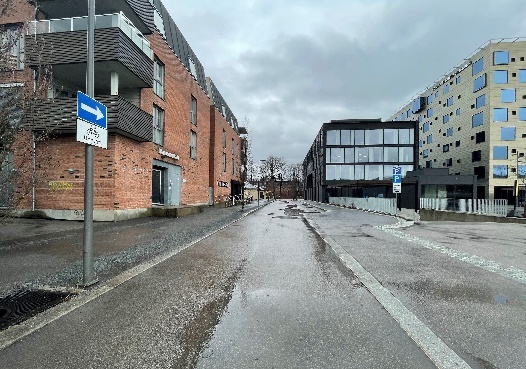 B     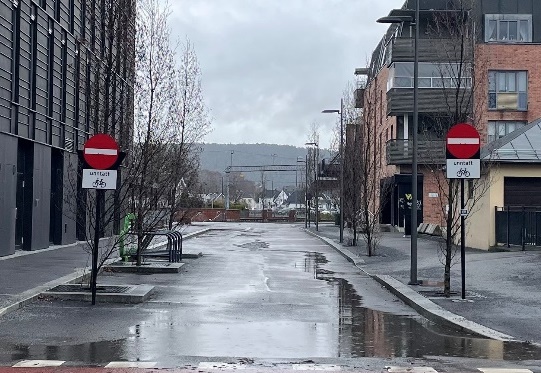 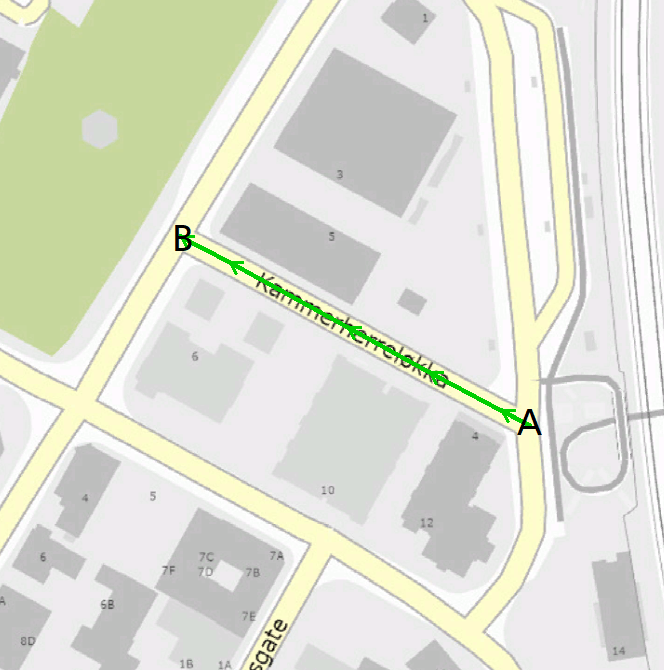 EGENSKAPSDATA:- Sykling mot kjøreretningen tillatt = JaFoto: Nikolaj Fyhn, Statens vegvesen og Vegkart Foto: Nikolaj Fyhn, Statens vegvesen og Vegkart Eksempelet viser Storgata i Porsgrunn. Deler av gaten er envegskjørt (strekningen markert med grønt på kartet nedenfor). Tillatt kjøreretning skal vise retningen det er lov å kjøre, dvs. objektet skal stedfestes fra A til B. Underskiltet 807.6U «Sykkel unntatt» betyr at sykling mot kjøreretningen er tillatt. Dette angis med egenskapstypen Sykling mot kjøreretningen tillatt = Ja.Eksempelet viser Storgata i Porsgrunn. Deler av gaten er envegskjørt (strekningen markert med grønt på kartet nedenfor). Tillatt kjøreretning skal vise retningen det er lov å kjøre, dvs. objektet skal stedfestes fra A til B. Underskiltet 807.6U «Sykkel unntatt» betyr at sykling mot kjøreretningen er tillatt. Dette angis med egenskapstypen Sykling mot kjøreretningen tillatt = Ja.B     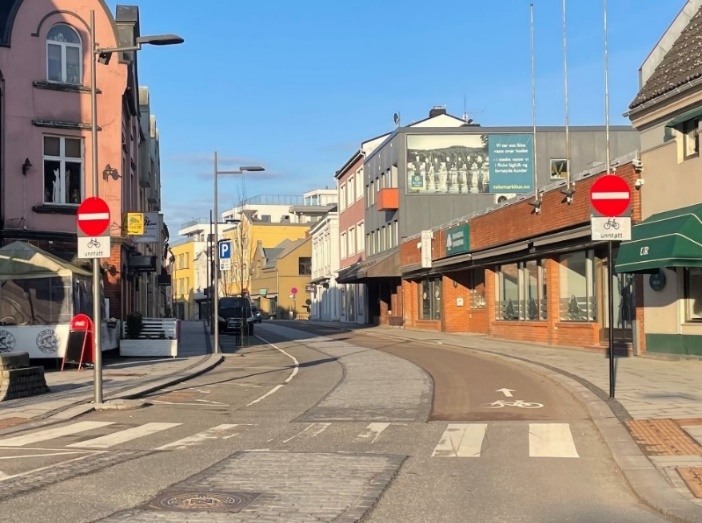 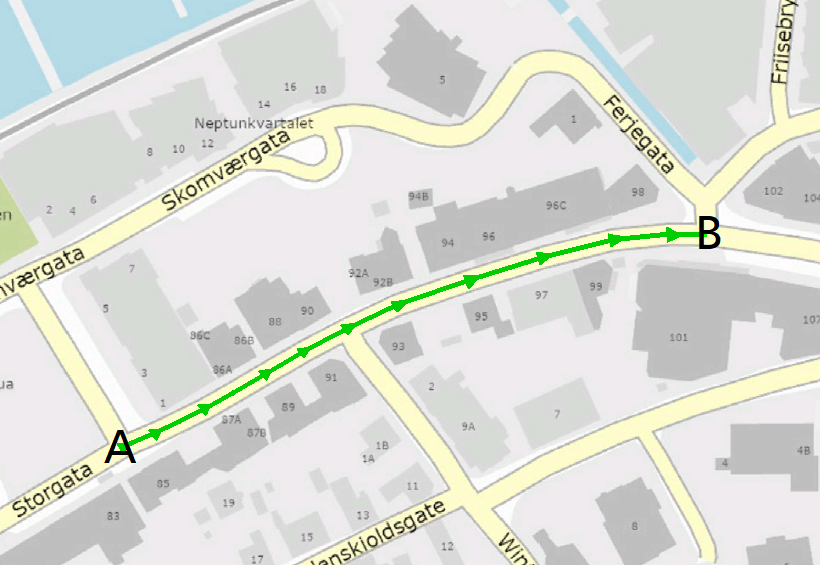 EGENSKAPSDATA:- Sykling mot kjøreretningen tillatt = JaFoto: Nikolaj Fyhn, Statens vegvesen og Vegkart Foto: Nikolaj Fyhn, Statens vegvesen og Vegkart Eksemplet viser retningen Tillatt kjøreretning skal stedfestes i rundkjøringer, med kjøreretningen, altså mot klokken. 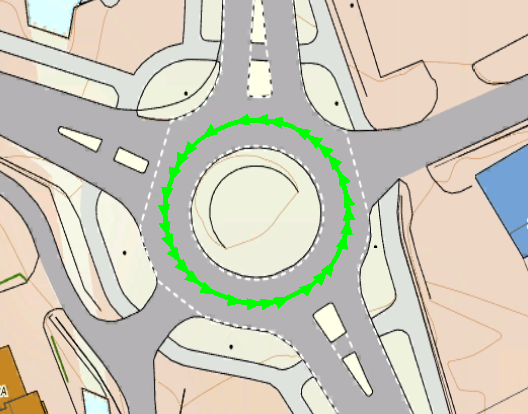 Foto: NVDB VegnettEksempelet viser Tillatt kjøreretning på ramper. Kryssystemet består av fire kryssdeler (ramper). Kryssdelene 1, 2 og 4 er i sin helhet kun for trafikk i en retning og disse skal dermed ha vegobjekttype Tillatt kjøreretning på hele kryssdelen. Kryssdel 3 (avkjøringsrampe fra nord) er for trafikk i en kjøreretning i starten fram til krysset med kryssdel 4. Fra krysset med kryssdel 4 til kanaliseringen før rundkjøringa, har rampa (kryssdelen) trafikk i begge retninger og det skal dermed ikke legges på restriksjonen Tillatt kjøreretning på denne delen av rampa.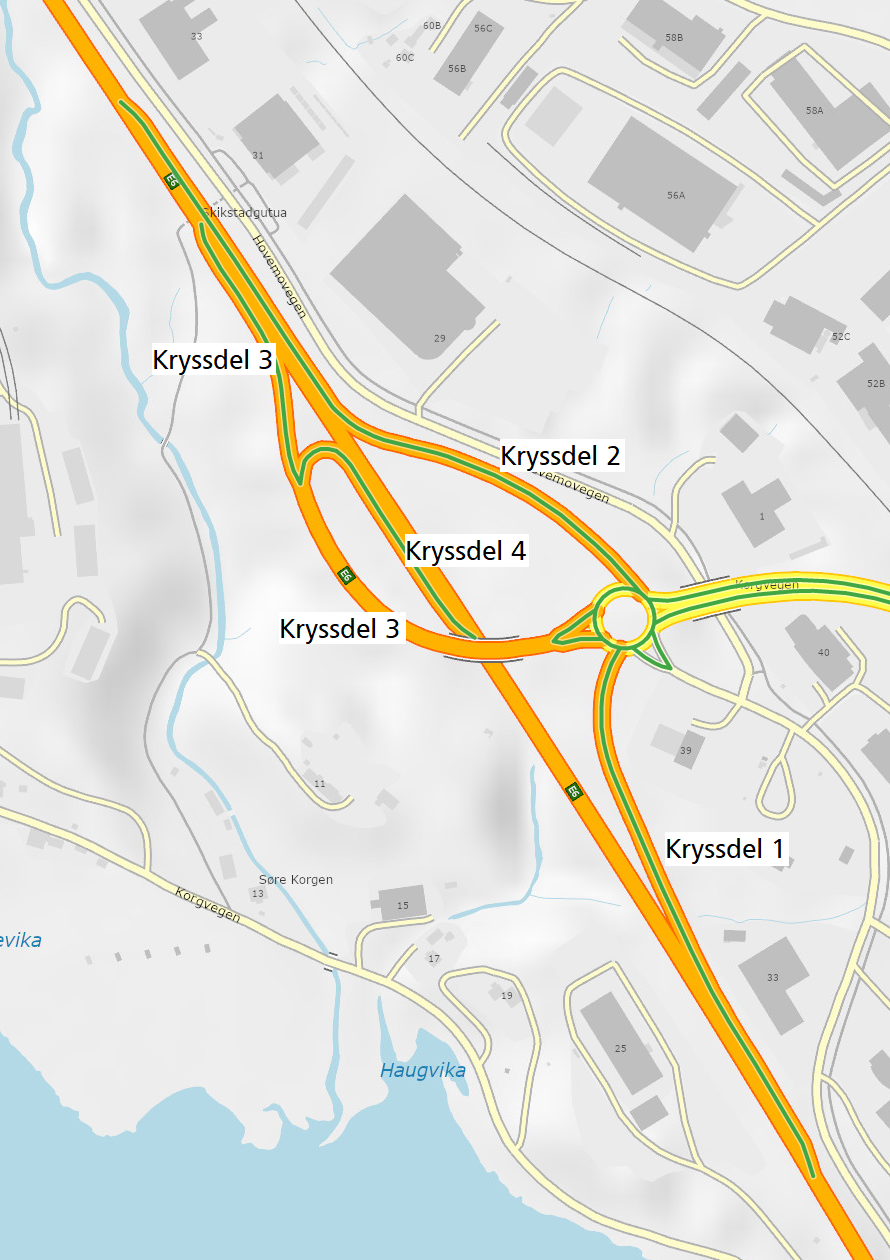 Foto: VegkartEksempelet viser Tillatt kjøreretning i et kanalisert kryss, dvs. at det er flere detaljnivåer av vegnettet (her vegtrasé-, kjørebane- og kjørefeltnivå). Lenkene for kjørebane- og kjørefeltnivå er kun for trafikk i en retning, og skal dermed ha vegobjekttypen Tillatt kjøreretning. På vegtrasénivået skal det ikke legges Tillatt kjøreretning fordi det på dette nivået er lov å kjøre i begge retninger.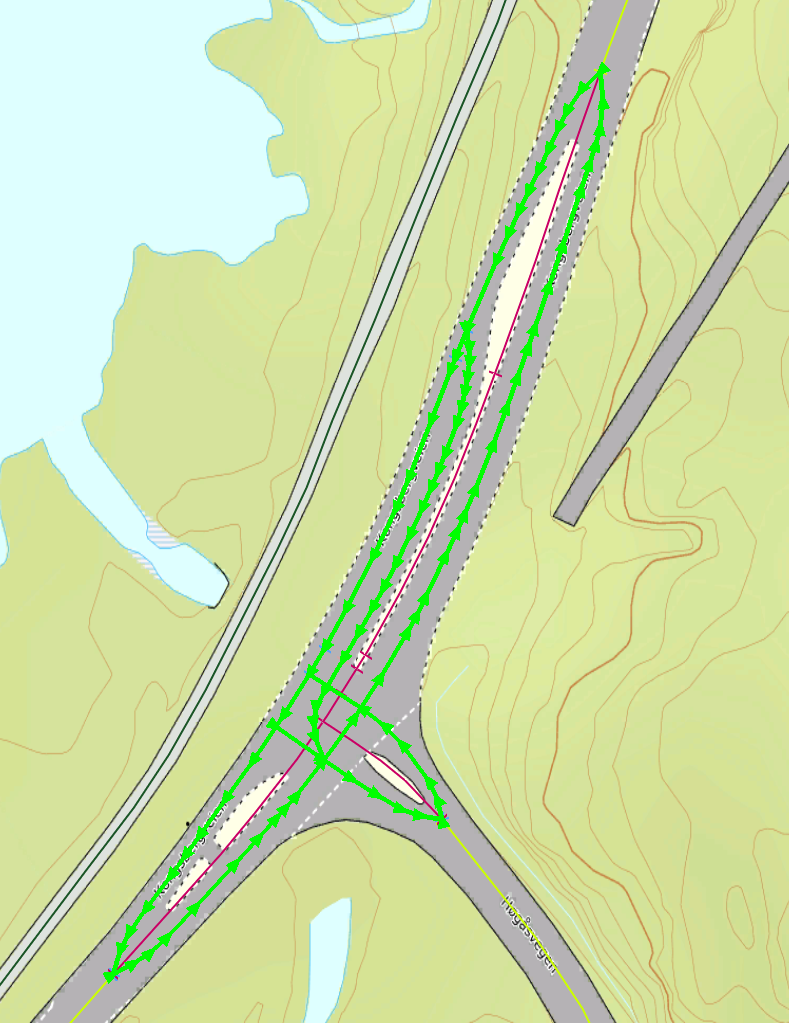 Foto: NVDB VegnettSom vist i de tidligere eksemplene, har rundkjøringa, rampene og kjørebanenivået på vegene inn i rundkjøringa i dette krysset fått vegobjekttypen Tillatt kjøreretning. Riksvegen som går under rundkjøringa, er en firefelts veg med fysisk midtdeler mellom kjøreretningene og har dermed et kjørebanenivå i tillegg til vegtrasenivået i midten. Begge kjørebanenivåene på riksvegen er for trafikk kun i en kjøreretning og skal ha vegobjekttypen Tillatt kjøreretning.Foto: NVDB VegnettDet er en klar sammenheng mellom Tillatt kjøreretning og Feltstrekning (616).I de tilfellene feltkoden viser at lenken bare har trafikk i en retning, skal det også finnes en forekomst av vegobjekttypen Tillatt kjøreretning. Tillatt kjøreretning vil alltid være stedfestet med feltkode 1 og mot feltkode 2 i forhold til retningen på lenka. Eksemplene nedenfor viser lenkeretninger, feltkoder og retning på stedfesting av vegobjektene Tillatt kjøreretning.Det er en klar sammenheng mellom Tillatt kjøreretning og Feltstrekning (616).I de tilfellene feltkoden viser at lenken bare har trafikk i en retning, skal det også finnes en forekomst av vegobjekttypen Tillatt kjøreretning. Tillatt kjøreretning vil alltid være stedfestet med feltkode 1 og mot feltkode 2 i forhold til retningen på lenka. Eksemplene nedenfor viser lenkeretninger, feltkoder og retning på stedfesting av vegobjektene Tillatt kjøreretning.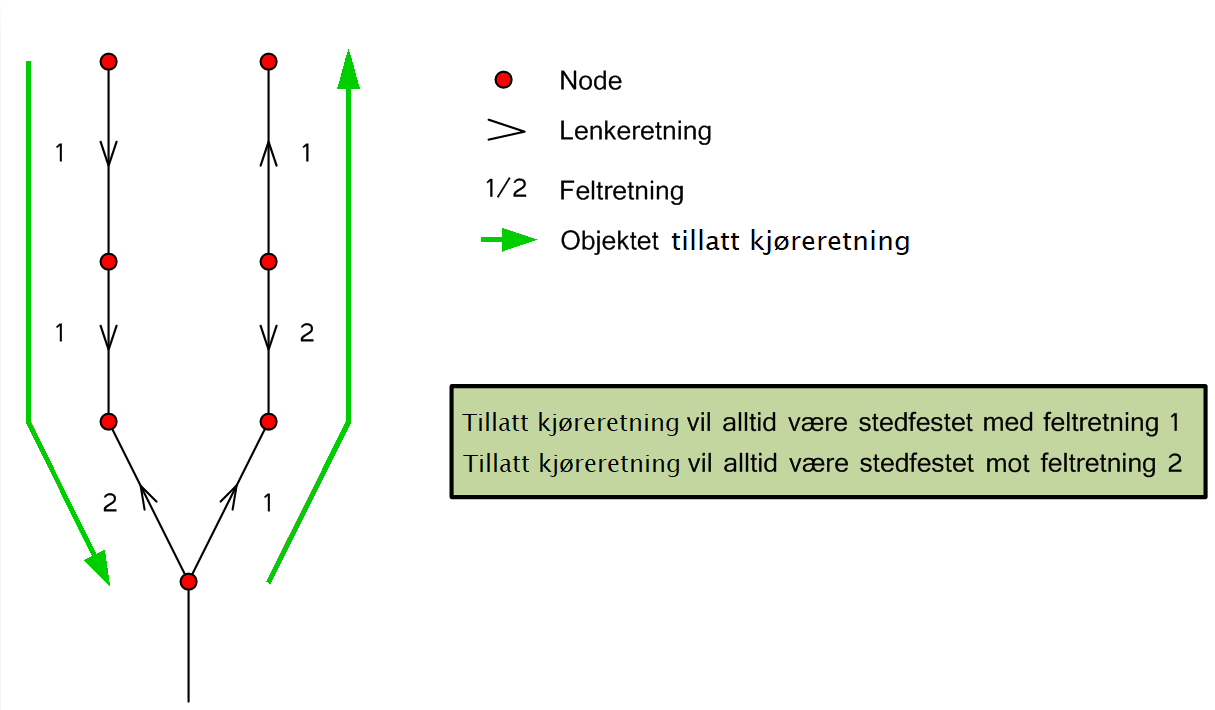 Lenkeretning og feltkode på kjørebanenivå inn mot rundkjøringa.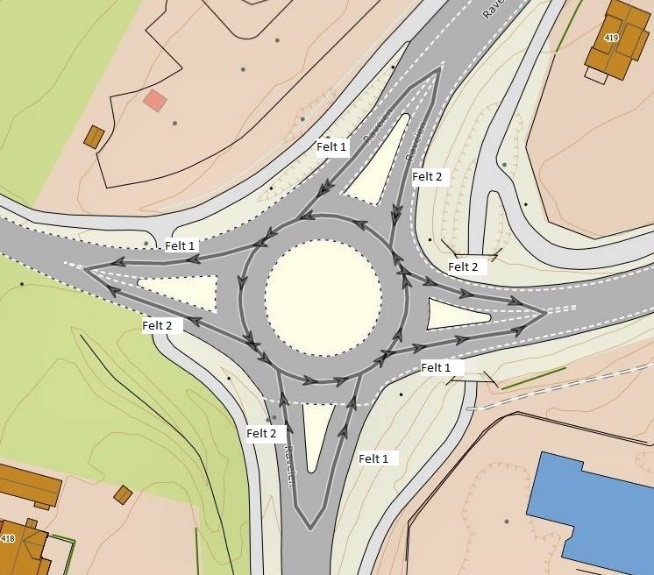 Retning for stedfestingen av Tillatt kjøreretning.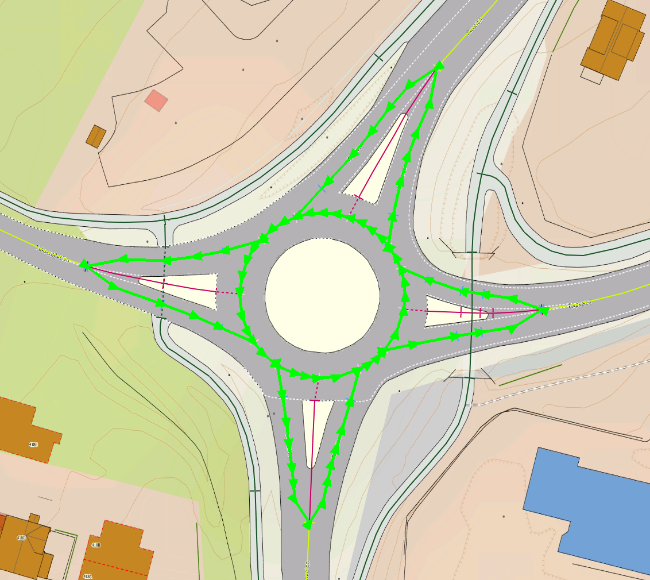 Foto: Statens vegvesenFoto: Statens vegvesenEgenskapstypenavnTillatt verdiDatatypeViktighetBeskrivelseIDSykling mot kjøreretning tillattFlerverdiAttributt, Tekst3: Betinget, se 'merknad registrering'Angir om det er det er lov å sykle mot kjøreretning. Merknad registrering: Skal angis om Ja.12600• JaDet er lov å sykle mot kjøreretning.21735• NeiDet er kun lov å sykle i kjøreretning.21736